Parent Access Registration/Login**Registering you child in a Conroe ISD school does NOT give you a Parent Access account (PAC). If your Email address is not recognized, this means your Do NOT have a PAC account.To register for a PAC account, go to the Conroe ISD Home Page, (conroeisd.net), click on Parents/Students, Parent Access Center and click REGISTER. Fill in the Top & Bottom sections, Do Not leave anything blank.**All information MUST match what we have in your child’s school registration information including email address. 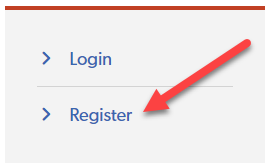 IMPORTANT** You MUST fill in one Registration form for each of your children. Use the same Email address for each PAC account, which will link them once the other accounts are created. That email address MUST be listed in their school information.**You can now go back to the LOGIN link on the CISD Parent Access page, use your email address and the Password you were sent, and you’re in!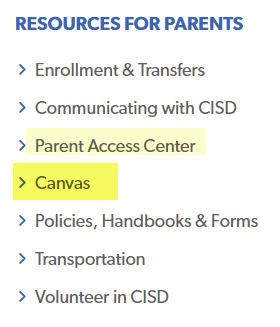 